Istituto di Istruzione Secondaria Superiore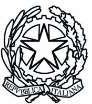 “Ettore Majorana”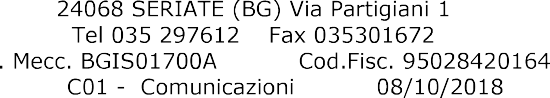 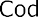 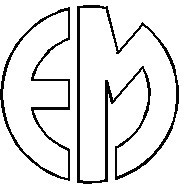 dell’Istituto dell’Istituto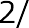 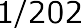 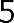 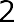 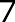 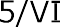 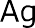 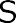 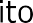 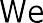 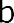 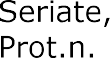 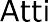 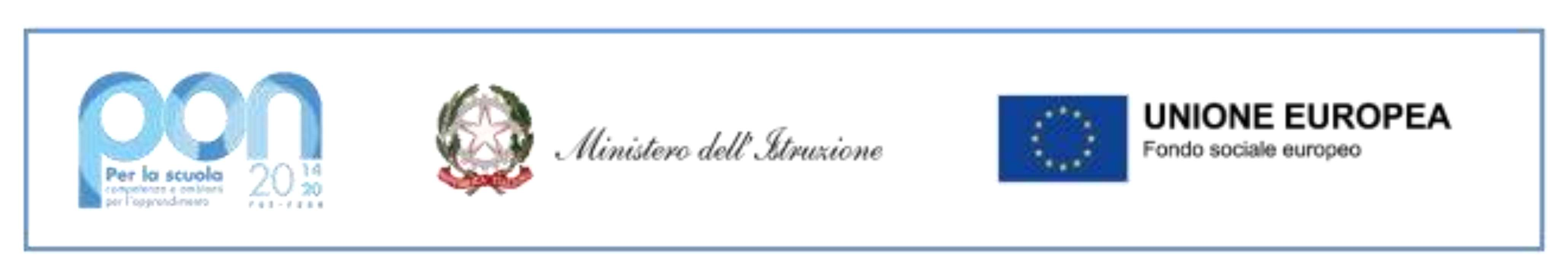 All’Albo dell’Istituto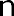 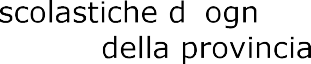 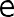 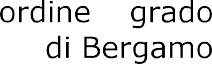 13.1.2A-”FDEiSgRitPalOBNo-LaOrd-2”021-595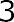 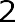 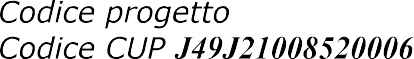 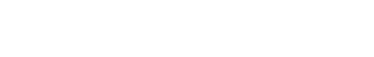 DISSEMINAZIONE Progetto “Digital Board” -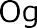 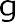 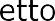 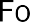 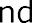 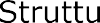 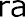 – Programma Operativo Nazionale “Per la scuola, competenze e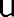 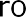 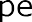 ambientiper l’apprendimento” 2014	– nfrastrutture per l’istruzione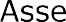 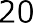 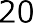 –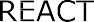 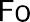 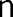 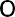 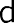 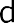 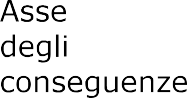 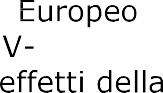 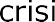 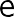 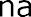 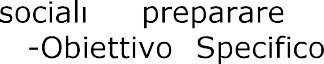 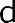 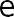 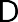 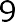 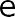 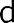 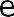 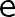 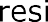 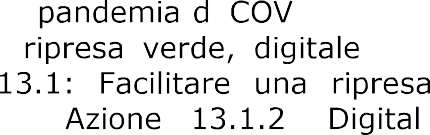 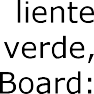 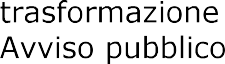 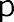 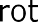 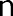 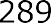 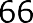 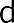 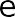 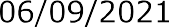 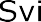 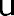 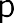 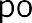 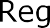 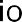 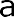 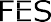 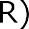 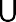 Priorità d’investimento: 13i (FESR) “Promuovere il superamento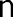 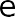 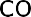 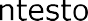 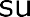 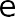 dell’economia”digitale	e	resiliente	dell’economia”	“ digitale nella didattica e nell’organizzazione”IL DIRIGENTE SCOLASTICOVISTO	l’avviso pubblico			, emanato nell’ambito del Programma Operativo Nazionale “Per la scuola,  l’apprendimento”		–	nfrastrutture per l’istruzione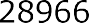 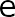 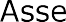 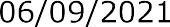 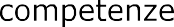 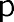 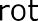 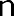 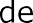 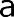 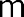 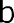 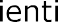 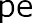 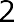 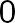 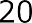 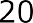 –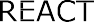 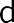 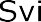 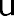 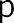 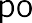 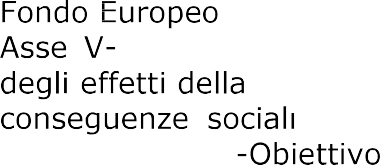 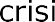 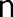 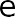 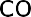 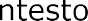 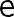 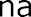 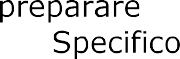 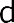 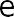 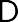 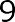 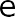 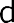 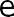 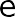 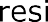 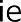 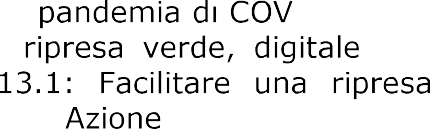 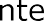 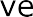 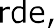 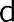 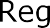 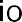 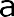 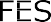 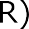 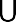 Priorità d’investimento: 13i (FESR) “Promuovere il superamento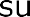 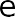 VISTOdell’economia”digitale	e	resiliente	dell’economia”	13.1.2	“Digital	Boar trasformazione digitale nella didattica e nell’organizzazione”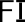 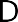 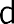 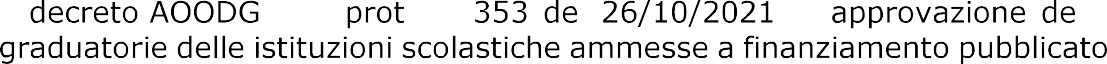 nella sezione dedicata al “PON per la scuola” del sito istituzionale del Ministero dell’Istruzione;VISTA	la lettera autorizzativa del Ministero dell’Istruzione prot. n.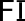 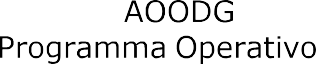 –	–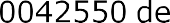 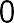 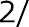 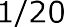 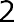 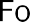 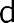 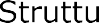 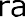 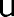 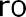 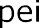 Nazionale “Per la scuola, competenze e ambienti per l’apprendimento” 2014– Infrastrutture per l’istruzione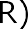 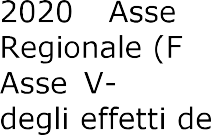 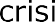 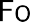 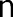 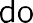 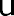 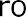 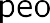 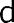 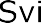 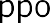 –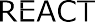 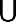 Priorità d’investimento: 13i (FESR) “Promuovere il superamento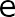 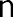 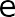 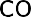 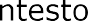 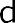 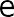 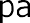 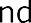 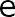 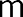 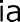 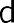 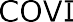 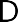 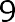 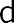 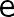 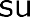 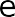 e-mail:	sito:	pec: 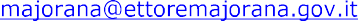 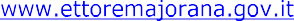 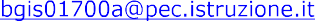 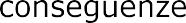 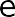 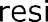 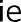 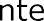 dell’economia”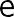 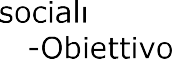 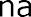 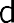 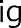 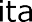 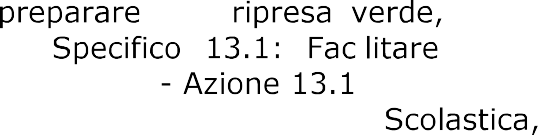 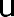 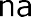 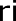 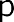 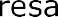 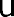 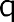 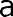 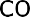 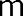 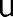 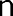 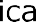 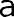 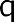 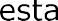 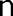 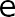 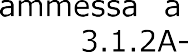 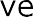 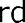 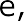 digitale e resiliente dell’economia”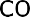 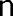 finanziamento, l’avvio del progetto FSEPON definito dal codice 1“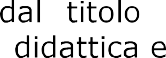 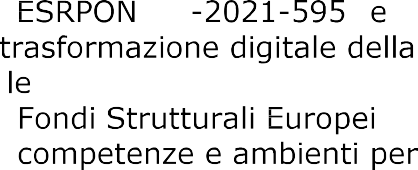 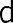 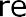 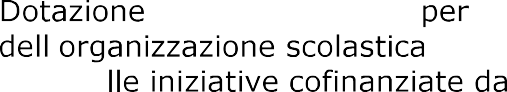 ’	”VISTE	disposizioni e le istruzioni per l’attuazione de– Programma Operativo Nazionale “Per la scuola, l’apprendimento” 2014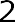 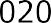 VISTI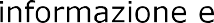 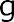 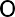 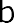 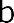 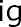 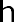 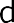 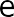 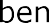 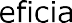 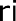 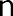 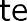 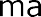 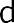 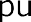 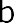 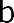 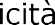 VISTA	          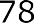 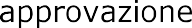 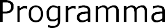 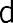 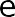 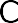 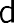 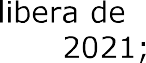 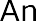 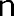 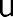 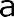 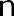 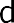 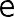 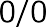 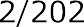 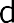 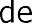 VISTO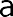 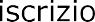 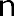 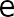 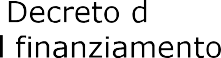 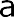 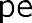 e ambienti per l’apprendimento” 2014	– l’istruzione“Per la scuola, competenze–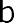 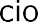 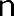 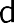 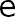 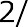 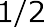 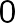 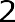 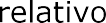 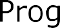 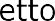 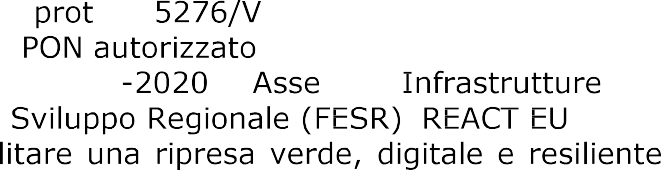 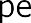 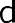 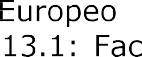 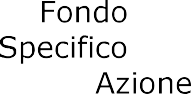 –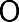 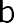 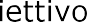 dell’economia”	13.1.2 “Digital Board: trasformazione digitale nella didattica e nell’organizzazione	”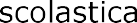 COMUNICA	 progetto ““Digital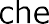 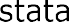 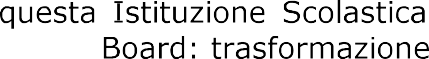 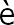 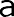 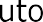 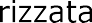 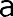 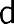 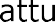 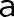 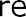 gitale nella didattica e nell’organizzazione”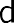 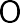 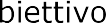 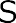 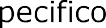 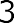 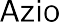 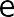 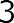 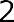 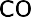 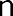 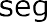 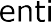 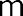 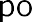 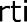 Per l’obbligo	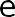 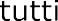 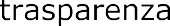 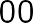 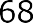 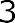 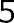 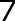 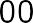 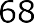 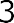 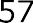 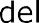 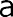 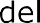 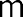 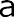 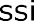 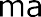 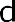 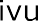 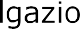 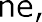 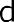 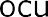 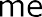 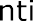 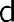 saranno resi visibili sul sito e all’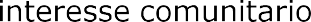 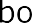 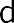 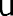 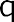 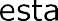 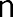 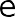 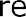 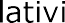 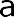 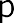 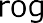 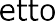 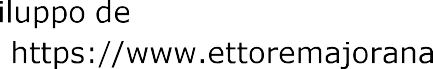 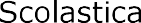 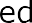 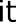 Il Dirigente Scolastico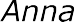 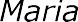 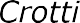  ai sensi dell’art. 3, comma 2, del D.Lgs. 39/93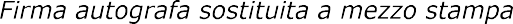 Referente del procedimento: Maria Arcidiaco Responsabile del procedimento: Maria Arcidiacoe-mail:	sito:	pec: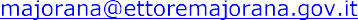 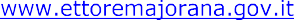 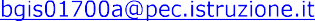 Importo fornitureImporto Autorizzato€€